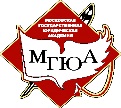 федеральное государственное бюджетное образовательное учреждение высшего образования«Московский государственный юридический университет имени О.Е. Кутафина (МГЮА)»Лист ознакомленияЯ, ________________________________________________________________________, обучающийся(щаяся) Университета имени О.Е. Кутафина (МГЮА) ознакомлен(а) с документами и локальными нормативными актами Университета имени О.Е. Кутафина (МГЮА) в действующей на момент ознакомления редакции согласно прилагаемому перечню:«____» ___________________202_____г.	 	 _____________________ / ____________________________				     (подпись)	                           (Фамилия И.О.)№НаименованиеПодпись1Устав Университета имени О.Е. Кутафина (МГЮА), утв. приказом Минобрнауки России от 22.05.2023 № 5032Лицензия на осуществление образовательной деятельности № 1936 от 16.02.20163Свидетельство о государственной аккредитации № 3550 от 16.04.20214Положение об организации и осуществлении образовательной деятельности по образовательным программам высшего образования - программам бакалавриата, программам специалитета, программам магистратуры в Университете имени О.Е. Кутафина (МГЮА)», утв. приказом №320 от 23.08.2022, (с изменениями, утв. приказом  № 152 от 14.04.2023)5Правила внутреннего распорядка обучающихся, утв. приказом № 329 от 31.08.20206Положение о текущем контроле успеваемости и промежуточной аттестации обучающихся в Университете имени О.Е. Кутафина (МГЮА), утв. приказом №327 от 25.08.20227Положение о практической подготовке обучающихся, утв. приказом № 431 от 23.10.2020 (с изменениями, утв. приказом № 402 от 27.10.2021)8Порядок обеспечения обучающихся проездом к месту проведения и обратно, а также проживанием их вне места жительства в период прохождения практики, утв. приказом № 78 от 10.03.20209Положение об ускоренном обучении по индивидуальному учебному плану или обучении по индивидуальному учебному плану, утв. приказом № 252 от 01.07.202110Положение о зачете результатов освоения обучающимися учебных курсов, дисциплин, практики, доп. обр. программ в др. организациях, утв. приказом № 433 от 23.10.202011Положение о предоставлении академического отпуска, отпуска по беременности и родам, отпуска по уходу за ребенком, утв. приказом №407 от 31.08.202312Порядок перевода обучающегося из другой образовательной организации в Университет имени О.Е. Кутафина (МГЮА), перевода обучающегося в другую образовательную организацию, реализующую образовательную программу высшего образования соответствующего уровня, особенности и условия осуществления перевода лиц, обучающихся по образовательным программам высшего образования, в другие организации, осуществляющие образовательную деятельность по образовательным программам соответствующих уровня и направленности, в случае прекращения деятельности организации, осуществляющей образовательную деятельность, приостановления действия лицензии на осуществление образовательной деятельности по образовательным программам высшего образования, аннулирования лицензии на осуществление образовательной деятельности, лишения организации, осуществляющей образовательную деятельность, государственной аккредитации по соответствующей образовательной программе или истечения срока действия свидетельства о государственной аккредитации по образовательной программе высшего образования, утв. приказом № 66 от 28.02.2022 (с изменениями, утв. приказом № 217 от 25.05.2022)13Порядок перехода лиц, обучающихся по образовательным программам среднего профессионального и высшего образования, с платного обучения на бесплатное в Университете имени О.Е. Кутафина (МГЮА), утв. приказом № 115 от 27.03.2023 (с изменениями, утв. приказом № 412 от 31.08.2023)14Положение о независимой оценке качества подготовки обучающихся в Университете имени О.Е. Кутафина» (МГЮА)», утв. приказом № 481 от 30.11.202215Положение об электронной информационно-образовательной среде в Университете имени О.Е. Кутафина (МГЮА)», утв. приказом 148 от 17.05.201916Порядок проведения государственной итоговой аттестации по образовательным программам высшего образования - программам бакалавриата, программам специалитета и программам магистратуры в Университете, утв. приказом № 342 от 25.09.2019 (с изменениями, утв. приказами 148 от 30.04.2020, № 530 от 07.12.2020, № 61 от 01.03.2021)17Положение о выпускной квалификационной работе обучающихся (для обучающихся магистратуры и специалитета), утв. приказом № 98 от 03.04.202118Положение о порядке и основаниях отчисления обучающихся из Университета имени О.Е. Кутафина (МГЮА), утв. приказом № 406 от 31.08.202319Порядок восстановления лиц, ранее отчисленных, для обучения в Университете имени О.Е. Кутафина (МГЮА), утв. приказом № 248 от 02.07.202120Положение о целевом обучении по программам среднего профессионального и высшего образования, утв. приказом № 493 от 15.12.202121Положение о стипендиальном обеспечении обучающихся и оказании им материальной поддержки в Университете имени О.Е. Кутафина (МГЮА), утв. приказом от 31.08.2023 №408 22Порядок освоения факультативных и элективных дисциплин (модулей) при реализации образовательных программ высшего образования, утв. приказом № 431 от 16.11.2017, с изменениями, утв. приказом № 197 от 03.06.202123Порядок реализации дисциплины (модуля) по физической культуре и спорту и элективных дисциплин (модулей) по физической культуре и спорту для обучающихся, осваивающих образовательные программы высшего образования - программы бакалавриата, программы специалитета в Университете, утв. приказом № 443 от 27.11.2017 (с изменениями, утв. приказом № 199 от 31.05.2019)24Положение об оказании платных образовательных услуг в Университете имени О.Е. Кутафина (МГЮА), утв. приказом № 192 от 31.05.202125Этический кодекс преподавателей, работников и обучающихся, принятый Конференцией научно-педагогических работников, представителей других категорий работников и обучающихся, утв. Конференцией научно-педагогических работников, представителей других категорий работников и обучающихся 30.08.201426Правила пользования Библиотекой, утв. приказом № 264 от 11.06.200927Приказ от 20.03.2020 № 92 «О соблюдении работниками и обучающимися требований об ограничении курения табака» 28Положение о пропускном и внутриобъектовом режиме в Университете имени О.Е. Кутафина (МГЮА), утв. приказом № 248 от 03.08.2018 29Положение о комиссии по урегулированию споров между участниками образовательных отношений федерального государственного бюджетного образовательного учреждения высшего образования «Московский государственный юридический университет имени О.Е. Кутафина (МГЮА)», утв. приказом № 547 от 29.12.2022